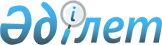 Об утверждении Инструкции по планированию мероприятий по реализации бюджетных программ в сфере информатизацииСовместный приказ Министра экономики и бюджетного планирования Республики Казахстан от 22 июня 2004 года N 94 и Председателя Агентства Республики Казахстан по информатизации и связи от 17 мая 2004 года N 101-п. Зарегистрирован в Министерстве юстиции Республики Казахстан 12 июня 2004 года N 2935

      В соответствии с Законом Республики Казахстан от 1 апреля 1999 года "О бюджетной системе" ПРИКАЗЫВАЕМ: 

      1. Утвердить прилагаемую Инструкцию по планированию мероприятий по реализации бюджетных программ в сфере информатизации. 

      2. Департаменту информатизации и юридической службы Агентства Республики Казахстан по информатизации и связи (Есимова А.Г.) в установленном порядке обеспечить государственную регистрацию настоящего приказа в Министерстве юстиции Республики Казахстан. 

      3. Контроль за исполнением настоящего приказа возложить на вице-Министра экономики и бюджетного планирования Республики Казахстан Султанова Б.Т. и заместителя Председателя Агентства Республики Казахстан по информатизации и связи Есекеева К.Б. 

      4. Настоящий приказ вводится в действие со дня его государственной регистрации.        

      Министр экономики и            Председатель Агентства        

     бюджетного планирования         Республики Казахстан по    

      Республики Казахстан           информатизации и связи        Утверждена                         

совместным приказом Министра               

экономики и бюджетного планирования           

Республики Казахстан                    

от 22 июня 2004 года N 94                 

и Председателя Агентства                 

Республики Казахстан                   

по информатизации и связи                 

от 17 мая 2004 года N 101-п                

"Об утверждении                      

Инструкции по планированию мероприятий         

по реализации бюджетных программ            

в сфере информатизации"                       Сноска. По всему тексту Инструкции после слов "текущих бюджетных программ", "бюджетных программ развития" слова "по информатизации" заменены словами "в сфере информатизации" -  совместным приказом и.о. Министра экономики и бюджетного планирования Республики Казахстан от 30 декабря 2005 года N 154 и и.о. Председателя Агентства Республики Казахстан по информатизации и связи от 18 ноября 2005 года N 416-п.                      Инструкция 

по планированию мероприятий по реализации 

бюджетных программ в сфере информатизации 

  



1. Общие положения 

      1. Инструкция по планированию мероприятий по реализации бюджетных программ в сфере информатизации (далее - Инструкция) разработана в целях установления единых требований к планированию мероприятий в сфере информатизации администраторами бюджетных программ на предстоящий финансовый год и трехлетний период. 



      2. Инструкция является руководством при составлении и представлении бюджетной заявки администраторами бюджетных программ в сфере информатизации и определяет: 

      составление и согласования бюджетных заявок по информатизации; 

      требования к планированию мероприятий бюджетных программ по информатизации; 

      заполнение форм по расчетам расходов на информатизацию. 

      Сноска. Пункт 2 с изменениями - совместным приказом и.о. Министра экономики и бюджетного планирования Республики Казахстан от 30 декабря 2005 года N 154 и и.о. Председателя Агентства Республики Казахстан по информатизации и связи от 18 ноября 2005 года N 416-п. 



      3. Мероприятия в сфере информатизации планируются и реализуются через выделенные в единой бюджетной классификации бюджетные программы (подпрограммы) по информатизации. Отражение расходов на мероприятия в сфере информатизации по другим бюджетным программам (подпрограммам) запрещается.



      4. Мероприятия, планируемые в рамках текущих бюджетных программ (подпрограмм) в сфере информатизации, должны быть направлены на обеспечение вычислительной техникой государственных учреждений и государственных органов для выполнения управленческих функций и поддержание жизненного цикла вычислительной техники и телекоммуникационного оборудования и действующих информационных систем. Расходы по данным мероприятиям рекомендуется отражать по выделенной подпрограмме бюджетной программы по обеспечению деятельности государственного органа, за исключением программ (подпрограмм) государственных учреждений. 

      Сноска. Пункт 4 с изменениями - совместным приказом и.о. Министра экономики и бюджетного планирования Республики Казахстан от 30 декабря 2005 года N 154 и и.о. Председателя Агентства Республики Казахстан по информатизации и связи от 18 ноября 2005 года N 416-п. 



      5. Мероприятия, планируемые в рамках бюджетных программ развития   в сфере информатизации, должны быть направлены на выполнение инвестиционных проектов в сфере информатизации. 



      6. Для целей настоящей Инструкции используются следующие определения: 

      1) администрирование локальных вычислительных и телекоммуникационных сетей - комплекс мероприятий по обеспечению правильной и бесперебойной работы сети, по управлению работы локальной вычислительной и телекоммуникационной системы; 

      2) администрирование серверов, баз данных - комплекс мероприятий по обеспечению правильной и бесперебойной работы файловых серверов, почтовых серверов, серверов баз данных и других серверов специального назначения, по мониторингу и управлению работы системного программного обеспечения, установленного на серверах, по хранению, копированию и восстановлению данных; 

      3) бюджетная программа по информатизации - расходы бюджета по реализации функций государственного управления и государственной политики в сфере информатизации; 

      4) информационная система - совокупность информационных технологий, информационных сетей и средств их программно-технического обеспечения, предназначенных для реализации информационных процессов; 

      5) информационные ресурсы - электронная систематизированная информация (информационные базы данных), содержащаяся в информационных системах, объединенная соответствующим программным обеспечением и представляющая интерес для пользователей информации; 

      6) инвестиционный проект в сфере информатизации - бюджетный инвестиционный проект, направленный на создание, внедрение и развитие информационной системы; 

      7) интеграция информационных систем - комплекс мероприятий по объединению информационных систем с целью устранения дублирования функций, обеспечения оптимального взаимодействия бизнес-процессов, систематизации и оптимизации информационных потоков; 

      8) лицензионное программное обеспечение - программное обеспечение, имеющее разрешение (лицензию) от производителя на право пользования данным программным продуктом; 

      9) модернизация информационной системы - комплекс мероприятий по техническому совершенствованию и развитию информационных систем; 

      10) прикладное программное обеспечение - программное обеспечение, имеющее частный прикладной характер и предназначенное для решения определенных функций и задач; 

      11) создание информационной системы - совокупность упорядоченных во времени, взаимосвязанных, объединенных в стадии и этапы мероприятий, выполнение которых необходимо и достаточно для автоматизации процессов в соответствии с заданными требованиями; 

      12) развитие информационной системы - комплекс мероприятий по реализации дополнительных требований к структуре и функционированию информационной системы с целью расширения функциональных возможностей системы; 

      13) системное обслуживание - комплекс мероприятий по обеспечению работоспособности и восстановлению информационных систем, включающий администрирование локальных вычислительных и телекоммуникационных сетей, серверов, баз данных и обеспечение защиты информационных ресурсов и информационных систем; 

      14) системное программное обеспечение - программное обеспечение, предназначенное для эксплуатации и технического обслуживания электронно-вычислительных машин, для организации вычислительных работ и автоматизации разработки прикладных программ; 

      15) сопровождение информационных систем - комплекс мероприятий, связанных с реализацией изменений (модификаций) или настройки программного обеспечения информационной системы, не затрагивающих целостность программного обеспечения, с обеспечением поддержки пользователей при эксплуатации информационной системы; 

      16) телекоммуникационные услуги - услуги провайдеров по передаче данных и предоставлению доступа к сети Интернет; 

      17) техническая поддержка лицензионного программного продукта - обновление версий программного продукта, связанная с исправлением ошибок, усовершенствованием и модификацией программного продукта и информационной поддержкой по возникающим вопросам по эксплуатации и применению продукта;

      18) техническое обслуживание - комплекс мероприятий по поддержанию средств вычислительной техники и телекоммуникационного оборудования в работоспособном состоянии, включающий в том числе профилактику с целью предотвращения отказа от работы техники и/или оборудования и преждевременного их износа, экспертизу технического состояния, устранение неисправностей, замену отдельных частей и блоков, установку и настройку оборудования, дополнительных устройств и плат для увеличения мощности оборудования и оказание помощи пользователям;

      19) техническая спецификация - документ, содержащий технические и количественные характеристики товаров, работ и услуг при реализации бюджетных программ по информатизации;

      20) тиражирование информационной системы - распространение по объектам программного и информационного обеспечения информационной системы после завершения опытной эксплуатации в пилотной зоне; 

      21) уполномоченный орган в сфере информатизации - государственный орган, осуществляющий реализацию государственной политики и государственное регулирование в сфере информатизации; 

      22) уполномоченный орган по бюджетному планированию - центральный исполнительный орган, осуществляющий функции по планированию прогнозных показателей государственного бюджета на среднесрочный период и проекта республиканского бюджета на соответствующий год; 

      23) эксплуатация информационной системы - процесс использования информационной системы для решения задач и функций, определенных при ее создании и развитии. 

      Сноска. Пункт 6 с изменениями -  совместным приказом и.о. Министра экономики и бюджетного планирования Республики Казахстан от 30 декабря 2005 года N 154 и и.о. Председателя Агентства Республики Казахстан по информатизации и связи от 18 ноября 2005 года N 416-п.  2. Составление, представление и согласование

бюджетных заявок       Сноска. Наименование главы 2   с изменениями -  совместным приказом и.о. Министра экономики и бюджетного планирования Республики Казахстан от 30 декабря 2005 года N 154 и и.о. Председателя Агентства Республики Казахстан по информатизации и связи от 18 ноября 2005 года N 416-п.



      7. Бюджетная заявка представляется на согласование в уполномоченный орган по бюджетному планированию в соответствии с бюджетным законодательством. 



      8. К бюджетной заявке администраторы бюджетных программ прилагают дополнительные формы по расчетам расходов на информатизацию согласно приложениям 1-14 к Инструкции и техническую документацию согласно пунктам 10-12 к Инструкции. 



      9. По текущим бюджетным программам, к бюджетной заявке прилагаются технические спецификации на планируемые к закупке вычислительную технику и телекоммуникационное оборудование, лицензионное программное обеспечение и услуги по разработке и развитию информационных систем.



      10. Техническая спецификация включает в себя: 

      наименование товаров, работ и услуг; 

      технические характеристики и требования к товарам, работам и услугам;

      количественные характеристики товаров, работ и услуг; 

      сопутствующие услуги, подлежащие выполнению; 

      место выполнения работ или поставки товаров или оказания услуг; 

      планируемые сроки поставки товаров, выполнения работ или оказания услуг. 

      Технические характеристики вычислительной техники и телекоммуникационного оборудования рекомендуется планировать не ниже характеристик, установленных уполномоченным органом в сфере информатизации. 



      11. Бюджетная заявка с расчетами расходов администратором бюджетной программы представляется на бумажном и электронном носителях. 



      12. Бюджетная заявка, содержащая сведения секретного характера, представляется и рассматривается в порядке и с соблюдением режима, установленного законодательством Республики Казахстан о государственных секретах. 



      13. Представление бюджетной заявки с нарушениями пунктов 7-12 Инструкции является основанием для ее отклонения уполномоченным органом по бюджетному планированию. 



      14. Уполномоченный орган по бюджетному планированию в установленные сроки принимает к рассмотрению заявки, формирует по ним свод и направляет их в Комиссию по координации работ по формированию и развитию национальной информационной инфраструктуры и деятельности по основным направлениям обеспечения информационной безопасности Республики Казахстан для принятия окончательного решения. 



      15. При рассмотрении бюджетной заявки администраторов бюджетных программ в части информатизации учитываются: 

      достижение запланированных результатов при реализации бюджетных программ (подпрограмм) за отчетный год; 

      информация о ходе реализации бюджетных программ (подпрограмм) текущего года; 

      обоснованность и сопоставимость денежных расходов по сравнению с предыдущими периодами или аналогичными мероприятиями других администраторов бюджетных программ; 

      сопоставимость планируемых цен на товары, работы и услуги рыночным ценам; 

      наличие сведений об ожидаемой эффективности и результатах бюджетной программы (подпрограммы) по информатизации на прогнозный период, по которым можно оценить программу в конце года, сопоставимость этих ожидаемых результатов с планируемыми денежными расходами; 

      наличие сведений об информационных ресурсах государственного органа в Государственном регистре; 

      своевременность представления администраторами республиканских бюджетных программ в уполномоченный орган в сфере информатизации отчетности об исполнении бюджетных программ (подпрограмм) по информатизации. 



      16. При рассмотрении бюджетных заявок по текущим бюджетным программам в первую очередь учитывается обеспечение функционирования действующих информационных систем. 



      17. При рассмотрении бюджетных заявок по бюджетным программам развития по информатизации учитываются: 

      выполнение требований по применению единых технологических стандартов, интеграции информационных систем; 

      соответствие характеристик создаваемых информационных систем требованиям технического задания; 

      соответствие технической документации по информационным проектам общепринятым международным стандартам и установленным государственным стандартам; 

      соответствие технических характеристик и требований товаров, работ и услуг современному уровню информационных технологий, требованиям технического задания на создание проекта или назначению и целям мероприятий, планируемых в рамках текущих программ; 

      последовательность, планомерность и результативность проводимой администратором бюджетных программ отраслевой политики информатизации.  3. Требования, предъявляемые к разработке 

текущих бюджетных программ в сфере информатизации 

      18. В рамках текущих бюджетных программ в сфере информатизации в установленном порядке планируется приобретение следующих товаров, работ и услуг: 

      1) средств вычислительной техники и телекоммуникационного оборудования и лицензионного программного обеспечения в пределах установленных норм обеспечения государственного органа и сопутствующих услуг по их монтажу и инсталляции; 

      2) расходных материалов, комплектующих и запасных частей; 

      3) сопровождение информационных систем; 

      4) техническая поддержка лицензионных программных продуктов; 

      5) системное обслуживание информационных систем; 

      6) техническое обслуживание средств вычислительной техники и телекоммуникационного оборудования; 

      7) техническая экспертиза; 

      8) создание и поддержка веб-сайтов; 

      9) обучение специалистов государственного учреждения на курсах пользователей и администраторов информационных систем после завершения инвестиционного проекта; 

      10) телекоммуникационное обеспечение (передача данных, электронная почта, доступ к сети Интернет, частные виртуальные коммутируемые сети (VPDN); 

      11) внедрение и сопровождение типовых проектных решений. 



      19. При разработке текущих бюджетных программ информатизации администратор бюджетных программ должен учитывать следующие требования: 

      планировать оснащение вычислительной техники (персональными компьютерами, принтерами и сканерами) в соответствии с утвержденными годовыми нормами оснащения; 

      планировать переоснащение парка вычислительной техники и телекоммуникационного оборудования в соответствии с установленным периодом их эксплуатации и с техническими характеристиками, установленными уполномоченным органом в сфере информатизации; 

      при возникновении необходимости переоснащения парка вычислительной техники и телекоммуникационного оборудования рассматривать экономическую целесообразность модернизации имеющейся техники и оборудования для обеспечения необходимых технических характеристик, вместо закупа новой техники и представлять соответствующие расчеты в составе бюджетной заявки; 

      планировать мероприятия по обеспечению защиты информации в информационных системах и сетях передачи данных государственных органов;

      обеспечивать использование лицензионного программного обеспечения; 

      обеспечивать на постоянной основе закупку услуг по сопровождению информационных систем, технической поддержке лицензионного программного обеспечения, техническому обслуживанию вычислительной техники и телекоммуникационного оборудования и системному обслуживанию информационных систем. 

      Сноска. Пункт 19 с изменениями -  совместным приказом и.о. Министра экономики и бюджетного планирования Республики Казахстан от 30 декабря 2005 года N 154 и и.о. Председателя Агентства Республики Казахстан по информатизации и связи от 18 ноября 2005 года N 416-п. 



      20. В пояснительной записке к текущей бюджетной программе необходимо отразить следующую информацию: 

      1) анализ уровня оснащенности средствами вычислительной техники сложившийся на текущий момент с учетом запланированных мероприятий текущего года; 

      2) обзор основных мероприятий отчетного года и оценку достигнутых по ним результатов; 

      3) планируемые мероприятия на предстоящий трехлетний период и ожидаемые результаты; 

      4) причины отклонений прогнозируемых объемов товаров, работ и услуг от запланированных в текущем году.  4. Требования, предъявляемые к разработке 

бюджетных программ развития в сфере информатизации 

      21. В рамках бюджетных программ развития в сфере информатизации осуществляется реализация инвестиционных проектов в сфере информатизации, направленные на создание, внедрение и развитие: 

      1) обеспечивающих систему электронного Правительства (единая транспортная среда государственных органов, удостоверяющий центр, веб-порталы, нормативная правовая база и другое); 

      2) государственных баз данных; 

      3) межведомственных информационных систем; 

      4) типовых административно-управленческих систем; 

      5) информационных систем для реализации целевых программ; 

      6) отраслевых информационных систем специального функционального назначения. 

      Сноска. Пункт 21 с изменениями -  совместным приказом и.о. Министра экономики и бюджетного планирования Республики Казахстан от 30 декабря 2005 года N 154 и и.о. Председателя Агентства Республики Казахстан по информатизации и связи от 18 ноября 2005 года N 416-п. 



      22. Бюджетная программа развития должна включить весь комплекс расходов, необходимых для реализации инвестиционного проекта в сфере информатизации. Типовой перечень расходов на создание информационной системы включает расходы на: 

      развитие информационных систем; 

      разработку технического задания; 

      разработку информационной системы; 

      приобретение вычислительной техники и телекоммуникационного оборудования в рамках информационного проекта; 

      приобретение лицензионного программного обеспечения; 

      подготовку объектов к внедрению информационной системы; 

      монтаж и инсталляцию вычислительной техники и телекоммуникационного оборудования; 

      инсталляцию и настройку системного программного обеспечения; 

      инсталляцию и настройку информационной системы; 

      подготовку первичной базы данных (конвертирование или ввод данных); 

      обучение пользователей и администраторов информационной системы; 

      работы по созданию (модернизации) локальной вычислительной и телекоммуникационных сетей. 

      Сноска. Пункт 22 с изменениями -  совместным приказом и.о. Министра экономики и бюджетного планирования Республики Казахстан от 30 декабря 2005 года N 154 и и.о. Председателя Агентства Республики Казахстан по информатизации и связи от 18 ноября 2005 года N 416-п. 



      23. При планировании мероприятий по созданию информационных проектов администратор бюджетных программ обязан: 

      реализацию проектов осуществлять в соответствии с установленными государственными стандартами, стадиями и этапами создания информационных систем; 

      планирование сроков закупки средств вычислительной техники и телекоммуникационного оборудования производить с учетом сроков разработки прикладного программного обеспечения и в соответствии с этапами и сроками внедрения информационных проектов; 

      обеспечивать использование лицензионного программного обеспечения. 



      24. В пояснительной записке к бюджетной программе развития по информатизации необходимо отразить следующую информацию: 

      1) общие сведения (наименование проекта, срок реализации проекта, общая стоимость проекта, в том числе по годам, наименование документов, их номера и дату утверждения, на основании которых разрабатывается проект, перечень организаций, участвующих в разработке проекта, перечень разработанной технической документации по проекту); 

      2) очередность создания информационной системы, сроки выполнения и состав задач каждой очереди; 

      3) обзор реализованных этапов создания информационной системы и оценка достигнутых по ним результатов, прогноз ожидаемых результатов в текущем году; 

      4) сведения об обеспечении заданных в техническом задании характеристик системы; 

      5) анализ причин нарушения сроков реализации проекта, невыполнения требований технического задания, предлагаемые меры по их устранению; 

      6) планируемые задачи на предстоящий трехлетний период, и ожидаемые результаты; 

      7) уточненный расчет расходов на создание проекта, обоснование отклонений от первоначального расчета; 

      8) уточненные критерии оценки программы (количественные и качественные показатели, по которым можно оценить программу в конце года и по завершению реализации проекта).  5. Заполнение дополнительных форм 

по расчетам расходов на информатизацию 

      25. Для разработки бюджетных программ по информатизации администраторы бюджетных программ составляют расчеты расходов по мероприятиям в сфере информатизации в разрезе соответствующих специфик экономической классификации расходов по дополнительным формам согласно приложениям 1-14 к Инструкции. Указанные формы содержат исходные данные для заполнения форм расчетов расходов бюджетной заявки. 



      26. Формы расчетов расходов представляются в виде таблиц (MS Excel) с настроенными формулами в расчетных строко-графах. 

      В дополнительных формах по расчетам расходов на информатизацию суммы указываются в тысячах тенге, данные представляются в следующем порядке: 

      отчетные суммы расходов - за предыдущий год; 

      плановые суммы расходов - на текущий год; 

      прогнозные суммы расходов - на планируемый период. 



      27. При расчете расходов на закупку средств вычислительной техники и телекоммуникационного оборудования, расходных материалов и запасных частей необходимо использовать нормативы, установленные уполномоченным органом в сфере информатизации. 



      28. Формы 01а, 01б-ИТ (приложения 1, 2) предназначены для заполнения общей суммы расходов в разрезе планируемых мероприятий в сфере информатизации соответственно по бюджетным программам (подпрограммам) развития и текущим бюджетным программам (подпрограммам). 



      29. Формы 02а, 02б-ИТ (приложения 3, 4) предназначены для расчета количества персональных компьютеров (далее - ПК) в соответствии с предельными и годовыми нормами обеспечения. 



      30. Формы 03а, 03б, 04а, 05а-ИТ, 07-ИТ (приложения 5-7, 9, 13) предназначены для расчета расходов по мероприятиям, связанным с созданием инвестиционных проектов. Итоговые суммы расходов бюджетной программы (подпрограммы) в расчетах по этим формам должны соответствовать суммам расходов, указанным по соответствующим мероприятиям в Перечне планируемых мероприятий по этой бюджетной программе (подпрограмме) развития формы 01а-ИТ. 

      Сноска. Пункт 30 с изменениями -  совместным приказом и.о. Министра экономики и бюджетного планирования Республики Казахстан от 30 декабря 2005 года N 154 и и.о. Председателя Агентства Республики Казахстан по информатизации и связи от 18 ноября 2005 года N 416-п. 



      31. Формы 03 - 08-ИТ (приложения 5-14) предназначены для расчета расходов по мероприятиям текущих бюджетных программ (подпрограмм). Итоговые суммы расходов бюджетной программы (подпрограммы) в расчетах по этим формам должны соответствовать суммам расходов, указанным по соответствующим мероприятиям в Перечне планируемых мероприятий по этой текущей бюджетной программе (подпрограмме) формы 01б-ИТ. 



      32. Форма 02а-ИТ предназначена для расчета общего количества прогнозируемых к закупке персональных компьютеров по всем текущим бюджетным программам. Порядок заполнения следующий: 

      1) в строке 1, графе 3 проставляется фактическое количество ПК на начало текущего года по всем государственным учреждениям администратора бюджетных программ; 

      2) в строке 2, графе 3 проставляется из общего количества компьютеров количество ПК, установленных в компьютерных классах, используемых в качестве серверов и в других целях, не связанных с оснащением рабочего места (далее - ПК общего назначения); 

      3) в строке 3, графе 3 проставляется общее количество ПК, запланированных к закупке в текущем году в соответствии с утвержденными паспортами бюджетных программ; 

      4) в строке 4, графах 4-6 проставляется общая штатная численность государственных служащих и работников государственных учреждений администратора бюджетных программ; 

      5) в строке 5, графах 4-6 проставляется годовая норма обеспечения ПК на соответствующий прогнозируемый год; 

      6) в строке 6, графы 4-6 количество ПК по норме обеспечения на прогнозируемый год рассчитывается умножением штатной численности на норму обеспечения; 

      7) в строке 7 дефицит ПК на начало прогнозируемого года рассчитывается по: 

      графе 4 как разница между количеством ПК по норме на 1-ый прогнозируемый год (строка 6, графа 4) и суммой фактического количества ПК (строка 1, графа 3) за минусом количества ПК общего назначения (строка 2, графа 3) и плана закупки ПК в текущем году (строка 3, графа 3); 

      графе 5 как разница между количеством ПК по норме на 2-ой прогнозируемый год (строка 6, графа 5) и суммой фактического количества ПК (строка 1, графа 3) за минусом количества ПК общего назначения (строка 2, графа 3), плана закупки ПК в текущем году (строка 3, графа 3) и прогноза закупки ПК на 1-ый планируемый год (строка 8, графа 4); 

      графе 6 как разница между количеством ПК по норме на 3-ий прогнозируемый год (строка 6, графа 6) и суммой фактического количества ПК (строка 1, графа 3) за минусом количества ПК общего назначения (строка 2, графа 3), плана закупки ПК в текущем году (строка 3, графа 3), прогнозов закупки ПК на 1-ый и 2-ой планируемые годы (строка 8, графы 4, 5); 

      8) в строке 8, графах 4-6 проставляется прогноз закупки ПК на соответствующий прогнозируемый период. Значение прогноза не должно превышать значение дефицита ПК на начало рассчитываемого прогнозного периода; 

      9) в строке 9, графе 3 проставляется прогноз закупки ПК общего назначения (в пояснительной записке указывается обоснование этой потребности); 

      10) в строке 10, графе 3 проставляется количество ПК, по которым подготовлены в установленном порядке акты на списание (в пояснительной записке указываются общие технические характеристики и год приобретения этих ПК); 

      11) в строке 11 прогноз закупки ПК с учетом ПК, подлежащих замене, рассчитывается по: 

      графе 4 как сумма прогноза закупки (строка 8, графа 4), ПК общего назначения (строка 9, графа 4) и количества ПК, подлежащих замене (строка 8, графа 3); 

      графам 5, 6 равна соответственно сумме по графам 5, 6 прогноза закупки ПК по строке 8 и прогноза закупки ПК общего назначения по строке 9. 

      Общее количество закупаемых ПК (строка "Рабочие станции пользователей" формы 03а-ИТ, графы 8, 11, 14) по всем текущим бюджетным программам должно соответствовать количеству ПК, указанному в строке 9 и графах 4-6. 



      33. Форма 02б-ИТ предназначена для расчета предельного количества персональных компьютеров, допустимого к закупке по всем бюджетным программам развития. Количество ПК, закупаемое в рамках бюджетных программ развития, определяется и обосновывается требованиями инвестиционных проектов. Рассчитываемое по форме 02б-ИТ предельное количество ПК используется в целях контроля общего нормируемого количества ПК. Порядок заполнения формы 02б-ИТ следующий: 

      1) в строке 1, графе 3 фактическое количество ПК на начало текущего года по всем государственным учреждениям администратора бюджетных программ без количества ПК общего назначения переносится из формы 02а-ИТ; 

      2) в строке 2, графе 3 общее количество ПК, запланированных к закупке в текущем году в соответствии с утвержденными паспортами бюджетных программ, переносится из формы 02а-ИТ; 

      3) в строке 3, графах 4-6 общая штатная численность государственных служащих и работников государственных учреждений администратора бюджетных программ переносится из формы 02а-ИТ; 

      4) в строке 4, графе 3 проставляется предельная норма обеспечения ПК; 

      5) в строке 5, графе 3 количество ПК по предельной норме обеспечения рассчитывается умножением штатной численности на предельную норму обеспечения; 

      6) в строку 6, графы 4 - 6 прогноз закупки ПК по текущим программам переносится из строки 7, граф 4-6 формы 02а-ИТ; 

      7) в строке 7, графе 3 дефицит ПК на начало 1-ого прогнозируемого года рассчитывается как разница между количеством ПК по предельной норме (строка 5, графа 3) и суммой фактического количества ПК (строка 1, графа 3) и плана закупки ПК в текущем году (строка 2, графа 3); 

      8) в строке 8, графе 3 количество ПК, которое допустимо планировать к закупке по бюджетным программам развития, рассчитывается как разница между дефицитом ПК (строка 7, графа 3) и прогнозом закупки ПК по текущим бюджетным программам на трехлетний период (строка 6, графы 4-6); 

      9) в строке 9, графах 4-6 проставляется прогноз закупки ПК на соответствующий прогнозируемый период. В графе 3 данной строки рассчитывается общее количество ПК за трехлетний период (сумма граф 4-6). Значение прогноза в графе 3 не должно превышать значения допустимого (предельного) количества ПК, рассчитанного в строке 8, графе 3. 

      Общее количество закупаемых ПК (строка "Рабочие станции пользователей" формы 03а-ИТ по графам 8, 11, 14) по всем бюджетным программам развития должно соответствовать количеству, указанному в строке 9 и графах 4-6. 



      34. Форма 03а-ИТ заполняется при планировании мероприятий на закупку вычислительной техники и телекоммуникационного оборудования (специфика 411). Потребность в закупке вычислительной техники и телекоммуникационного оборудования должна обосновываться требованиями и сроками внедряемых или тиражируемых информационных проектов, нормами обеспечения средствами вычислительной техники либо причинами их физического или морального износа. В форме 03а-ИТ вычислительная техника и телекоммуникационное оборудование подразделены на следующие группы: 

      1) серверы; 

      2) рабочие станции; 

      3) принтеры; 

      4) сканеры, плоттеры; 

      5) оборудование для защиты сетей; 

      6) активное сетевое оборудование; 

      7) пассивное сетевое оборудование; 

      8) электрооборудование; 

      9) прочее оборудование. 

      В графе 1 формы 03а-ИТ приведен перечень оборудования для каждой группы, за исключением группы "Прочее оборудование". При необходимости в группы можно добавлять строки. В предусмотренных формой строках допускается уточнение наименования оборудования. В группу "Прочее оборудование" включается вычислительная техника и телекоммуникационное оборудование, связанные с назначением и целью бюджетной программы (подпрограммы), но не включенные в группы 1-9. Наименование оборудования в графе 1 должно быть обязательно указано. Технические характеристики и цена оборудования должны соответствовать утвержденным нормативам технических характеристик и цен вычислительной техники и телекоммуникационного оборудования. При отсутствии требуемого оборудования в указанных нормативах, цена оборудования определяется в соответствии с рыночными ценами. 

      В графах 3, 4 указывается соответственно количество и стоимость приобретенного в отчетном году оборудования, в графах 5, 6 - количество и стоимость планируемого в текущем году к закупке оборудования. В графе 7 указывается прогнозная цена в долларах США планируемого к закупке оборудования. В графах 8, 11, 14 указывается количество планируемого к закупке оборудования соответственно на планируемый трехлетний период. В графах 9, 12, 15 прогнозная цена оборудования в тенге на соответствующий планируемый год рассчитывается умножением цены в долларах США на соответствующие курсы долларов, указанные в шапке таблицы данной формы. В графах 10, 13, 16 прогнозная стоимость оборудования в тысяч тенге на соответствующий планируемый год рассчитывается умножением количества на цену в тенге и делением на одну тысячу. 



      35. Форма 03б-ИТ заполняется при планировании мероприятий на закупку материалов, необходимых для создания локальной вычислительной и телекоммуникационной сети, и прочих товаров, учитываемых по экономической специфике 139. 

      В графе 1 формы 03б-ИТ приведен перечень материалов для локальной вычислительной и телекоммуникационной сети. Состав и цена сетевого комплекта на одну точку министерства и регионального подразделения определяются в соответствующих нормативах технических характеристик и цен вычислительной техники и телекоммуникационного оборудования. 

      В графе 1 допускается изменять наименования прочих товаров и вставлять дополнительные строки. Заполнение остальных граф формы 03б-ИТ аналогично заполнению формы 03а-ИТ. 



      36. Форма 04а-ИТ заполняется при планировании мероприятий на закупку лицензий программных продуктов (специфика 452) в разрезе следующих групп: 

      1) операционные системы и системы управления базами данных; 

      2) программные средства для управления и мониторинга сети; 

      3) программные средства для обеспечения защиты информации; 

      4) антивирусные программы; 

      5) прочие системные программные продукты; 

      6) прикладное программное обеспечение. 

      В строках графы 1 формы 04а-ИТ по соответствующим группам указывается полное наименование программного продукта, допускается вставлять дополнительные строки. Закупаемые программные продукты должны соответствовать назначению и цели бюджетной программы (подпрограммы) по информатизации, количество и время закупки лицензий должно быть скоординировано со временем внедрения и тиражирования информационной системы. Как правило, лицензии поставляются с годовой технической поддержкой, поэтому в расходы на закупку лицензий допускается включение стоимости годовой технической поддержки. Закупка технической поддержки в последующие годы должна производится по текущим бюджетным программам (подпрограммам) по информатизации. Заполнение остальных граф формы 04а-ИТ аналогично заполнению формы 03а-ИТ. 



      37. Форма 04б-ИТ заполняется при планировании мероприятий на закупку технической поддержки лицензионного программного обеспечения (специфика 149). Заполнение формы 04б-ИТ аналогично заполнению формы 04а-ИТ. 



      38. Форма 05а-ИТ заполняется при планировании мероприятий на закупку услуг по разработке, развитию, внедрению и тиражированию информационных систем и задач. В графе 2 формы 05а-ИТ указывается полное наименование и аббревиатура информационной системы, подсистемы или задачи. В графе 3 формы 05а-ИТ указывается сумма произведенных в отчетном году расходов на создание и развитие системы, в графе 4 - на внедрение, тиражирование информационной системы, в графе 5 - на обучение пользователей, администраторов системы или специалистов для технического сопровождения. В последующих графах указываются соответствующие расходы, запланированные в текущем году и на прогнозный трехлетний период. Командировочные расходы обучающихся специалистов включаются в расходы на обучение.  

      В случае, если инвестиционный проект завершен и по действующей информационной системе возникла потребность в дополнительном обучении специалистов или необходимость внедрения системы в новом подразделении, то расходы на эти мероприятия планируются по текущим бюджетным программам (подпрограммам). 

      Сноска. Пункт 38 с изменениями -  совместным приказом и.о. Министра экономики и бюджетного планирования Республики Казахстан от 30 декабря 2005 года N 154 и и.о. Председателя Агентства Республики Казахстан по информатизации и связи от 18 ноября 2005 года N 416-п. 



      39. Форма 05б-ИТ заполняется при планировании мероприятий на закупку услуг на сопровождение информационных систем (специфика 149). Форма 05б-ИТ включает в себя услуги по сопровождению информационных систем и по их эксплуатации. К услугам по сопровождению относятся услуги по изменению настроек систем, модификации программного обеспечения, не затрагивающей основы построения программного продукта, сохранении его целостности и вызванной некорректной работой системы, текущими изменениями действующих положений и инструкций либо незначительным расширением функциональных возможностей системы, а также инструктаж и консультации пользователей систем. В графе 2 указывается полное наименование системы или задачи, в графе 3 указывается сумма произведенных в отчетном году расходов на сопровождение, в графе 4 - на эксплуатацию. В последующих графах указываются соответствующие расходы, запланированные в текущем году и на прогнозный трехлетний период. В форме допускается вставлять дополнительные строки. 



      40. Форма 06а-ИТ заполняется при планировании мероприятий на закупку услуг по техническому обслуживанию вычислительной техники и приобретение комплектующих и запасных частей для вычислительной техники (специфика 146). В строках графы 2 формы 06а-ИТ приведен стандартный список работ, который в соответствии со спецификой государственного органа может быть дополнен. В графе 3 указывается единица измерения, в графах 4, 5 указывается соответственно объем услуг в натуральном выражении и сумма расходов на техническое обслуживание за отчетный год, в графах 6, 7 указываются эти же показатели на планируемый текущий год. В графе 8 проставляется цена услуг в долларах США. В графах 9, 12, 15 указываются объемы услуг на прогнозный трехлетний период. В графах 10, 13, 16 рассчитывается цена единицы услуг в тенге в соответствии с ценой, указанной в графе 8 и курсами доллара США, указанными в шапке документа расчетных граф. В графах 11, 14, 17 стоимость услуг на прогнозируемый период рассчитывается умножением объема услуг на цену в тенге и делением на одну тысячу. 

      Рекомендуется планировать следующую периодичность проведения профилактики: 

      1) ПК, серверов - 1 раз в год для центрального аппарата и комитетов и 1 раз в полугодие для региональных подразделений. Профилактику на вновь приобретенные ПК осуществлять не ранее чем через 6 месяцев после приобретения; 

      2) принтеров - 1 раз в полугодие, сетевых принтеров - 1 раз в квартал. Профилактику вновь приобретенных принтеров осуществлять не ранее чем через 6 месяцев после приобретения; 

      3) дизель генераторов - 1 раз в год; 

      4) устройств бесперебойного питания (UPS), сканеров, сетевого и коммуникационного оборудования - 1 раз в год. 

      В строке 13, графах 4, 6 объем услуг по ремонту отчетного года и текущего года рассчитывается в процентах отношением суммы расходов на профилактику (сумма строк 1-12, графы 5,7) к сумме расходов на ремонт (строка 13, графы 5, 7). В графах 9, 12, 15 проставляется планируемый объем услуг по ремонту в процентах на уровне объема отчетного и текущего периода. Суммы расходов по ремонту на прогнозируемый период в графах 11, 14, 17 рассчитываются умножением объемов услуг соответственно в графах 9, 12, 15 на сумму расходов на профилактику (сумма строк 1-12) соответственно в графах 11, 14, 17. 

      Порядок заполнения строки 17 по расходам на услуги по установке/восстановлению ПО, установке и настройке оборудования аналогичен заполнению строки 13. В отличие от строки 13 расчеты производятся от суммы расходов на оперативное обслуживание (сумма строк 14-16). 

      Строка "Расходы по строкам 4-6, 14-17 в тенге на единицу ПК" рассчитывается делением суммы расходов на обслуживание компьютеров и периферийной техники на количество обслуживаемых компьютеров. 



      41. Форма 06б-ИТ заполняется при планировании мероприятий на закупку услуг по системному обслуживанию информационных систем (специфика 149). В строках графы 1 формы 06б-ИТ приведен стандартный список работ, который в соответствии со спецификой государственного органа может быть дополнен. В графе 3 указывается единица измерения, в графах 4, 5 указывается соответственно объем услуг в натуральном выражении и сумма расходов на системное обслуживание за отчетный год, в графах 6, 7 указываются эти же показатели на планируемый текущий год. В графе 8 проставляется цена услуг в долларах США. В графах 9, 12, 15 указываются объемы услуг на прогнозный трехлетний период. В графах 10, 13, 16 рассчитывается цена единицы услуг в тенге в соответствии с ценой, указанной в графе 8 и курсами доллара США, указанными в шапке документа расчетных граф. В графах 11, 14, 17 стоимость услуг на прогнозируемый период рассчитывается умножением объема услуг на цену в тенге и делением на одну тысячу. 



      42. Форма 07-ИТ заполняется при планировании мероприятий на закупку телекоммуникационных услуг (специфика 142). В строках формы приведен примерный список и характеристики телекоммуникационных услуг, которые могут корректироваться в соответствии со спецификой государственного органа. В графе 3 указывается единица измерения, в графах 4, 5, 6 указывается соответственно объем услуг за месяц в натуральном выражении, количество месяцев оказания услуг и сумма расходов на телекоммуникационные услуги за отчетный период, графах 7, 8, 9 указываются эти же показатели на планируемый текущий год. В графе 10 проставляется цена услуг в долларах США. В графах 11, 12, 15, 16, 19, 20 указываются соответственно объемы услуг за месяц и количество месяцев оказания услуг на прогнозный трехлетний период. В графах 13, 17, 21 рассчитывается цена единицы услуг в тенге в соответствии с ценой, указанной в графе 10 и курсами доллара США, указанными в шапке документа расчетных граф. В графах 14, 18, 22 стоимость услуг на прогнозируемый период рассчитывается умножением объема услуг в месяц на количество месяцев оказания услуг и на цену в тенге и делением на одну тысячу. 



      43. Форма 08-ИТ заполняется при планировании мероприятий на закупку расходных материалов, прочего оборудования (специфика 139). Строки формы подразделены на группы по видам расходных материалов, прочего оборудования (картриджи, тонеры для принтеров, прочее оборудование). Наименования расходных материалов, прочего оборудования необходимо приводить с указанием краткой спецификации товара. Допускается вставлять дополнительные строки в группах. В строке 1 в графах 4, 6, 9, 12, 15 проставляется общее количество принтеров соответственно в отчетном, текущем и прогнозируемых годах. В остальном заполнение формы аналогично заполнению формы 06б-ИТ. Приложение 1                        

к Инструкции по планированию                

мероприятий по реализации бюджетных            

программ в сфере информатизации                   Сноска. Приложение 1 с изменениями -  совместным приказом и.о. Министра экономики и бюджетного планирования Республики Казахстан от 30 декабря 2005 года N 154 и и.о. Председателя Агентства Республики Казахстан по информатизации и связи от 18 ноября 2005 года N 416-п.                    

  

                                                      Форма 01а-ИТ                                 Перечень 

                 планируемых мероприятий по бюджетным 

                программам развития на 200_- 200_ годы        

Код и наименование администратора бюджетных программ 

Код и наименование бюджетной программы (подпрограммы)                                                              тыс.тенге 

__________________________________________________________________________ 

 N | Наименование |Специ-|Отчет за|Уточненный|Прогноз |Прогноз | Прогноз 

п/п| мероприятия  |фика  |200_ г. |план на   |на      |на      | на 

   |              |      |        |200__г.   |200__г. |200__г. | 200_г. 

---|--------------|------|--------|----------|--------|--------|---------- 

 1 |      2       |   3  |    4   |     5    |   6    |    7   |   8 

-------------------------------------------------------------------------- 

 1  Закупка 

    вычислительного 

    и телеком- 

    муникационного 

    оборудования 

    (03а-ИТ)         411  2  Закупка 

    пассивного 

    сетевого и 

    прочего 

    оборудования 

    (03б-ИТ)         139 

  

 3  Закупка 

    лицензионного 

    программного 

    обеспечения 

    (04а-ИТ)         452 

  

 4  Разработка и 

    развитие 

    информационных 

    систем 

    (05а-ИТ)         149 

  

    Итого по 

    специфике 452:             -         -       -         -         -    5  Внедрение, 

    тиражирование 

    проекта 

    (05а-ИТ)         149   6  Обучение 

    администраторов 

    и пользователей 

    системы 

    (05а-ИТ)         149  7  Прочие 

    мероприятия, 

    в том числе      149 

7.1 

7.2 

7.3 

    Итого по 

    специфике 149:             -         -       -         -         -     Всего по 

    бюджетной 

    программе 

    (подпрограмме):            -         -       -         -         - 

__________________________________________________________________________   

Руководитель службы информационных технологий администратора программ_____ Исполнитель: ________________ 

тел._________________________        

Приложение 2                        

к Инструкции по планированию                

мероприятий по реализации бюджетных            

программ в сфере информатизации                    Сноска. Приложение 2 с изменениями -  совместным приказом и.о. Министра экономики и бюджетного планирования Республики Казахстан от 30 декабря 2005 года N 154 и и.о. Председателя Агентства Республики Казахстан по информатизации и связи от 18 ноября 2005 года N 416-п.                              

  

                                                 Форма 01б-ИТ         Перечень планируемых мероприятий по текущим бюджетным 

                 программам на 200_- 200_ годы Код и наименование администратора бюджетных программ 

Код и наименование бюджетной программы (подпрограммы)                                                             тыс.тенге 

__________________________________________________________________________ 

 N | Наименование |Специ-|Отчет за|Уточненный|Прогноз |Прогноз | Прогноз 

п/п| мероприятия  |фика  |200_ г. |план на   |на      |на      | на 

   |              |      |        |200__г.   |200__г. |200__г. | 200_г. 

---|--------------|------|--------|----------|--------|--------|---------- 

 1 |      2       |   3  |    4   |     5    |   6    |    7   |   8 

-------------------------------------------------------------------------- 

 1  Закупка 

    вычислительного 

    и телеком- 

    муникационного 

    оборудования 

    (03а-ИТ)          411  2  Закупка 

    лицензионного 

    программного 

    обеспечения 

    (04а-ИТ)          452 

  

 3  Разработка и 

    развитие 

    информационных 

    систем 

    (05а-ИТ)          149 

  

    Итого по 

    специфике 452:             -         -       -         -         - 

  

 4  Закупка услуг 

    по техническому 

    обслуживанию 

    средств вычисли- 

    тельной техники, 

    приобретение 

    комплектующих 

    и запасных частей 

    для вычислитель- 

    ного оборудования 

    (06а-ИТ)          146  5  Телеком- 

    муникационные 

    услуги (07-ИТ)    142  6  Закупка 

    пассивного сетевого 

    оборудования и 

    прочих товаров 

    (03б-ИТ)          139  7  Закупка расходных 

    материалов 

    (08-ИТ)           139     Итого по 

    специфике 139:             -         -       -         -         -  8  Закупка услуг 

    по технической 

    поддержке 

    лицензионного 

    программного 

    обеспечения 

    (04б-ИТ)          149  9  Закупка услуг 

    по сопровож- 

    дению и эксплуа- 

    тации инфор- 

    мационных систем 

    (05б-ИТ)          149 

  

10  Внедрение типовых 

    проектных решений 149 11  Закупка услуг 

    по системному 

    обслуживанию 

    вычислительных 

    систем (06б-ИТ)   149 12  Закупка услуг 

    по монтажу 

    оборудования 

    и инсталляции 

    программного 

    обеспечения       149 13  Прочие мероприятия, 

    в том числе:      149   13.1 

13.2 

13.3     Итого по 

    специфике 149:             -         -       -         -         -           Всего по бюджетной 

    программе 

    (подпрограмме):            -         -       -         -         - 

__________________________________________________________________________ 

  

Руководитель службы информационных технологий администратора программ_____ Исполнитель: ________________ 

тел._________________________   

Приложение 3                        

к Инструкции по планированию                

мероприятий по реализации бюджетных            

программ в сфере информатизации                                 

  

                                                     Форма 02а-ИТ                          Расчет количества ПК, 

        прогнозируемого к закупке по текущим бюджетным программам   Код и наименование администратора бюджетных программ __________________________________________________________________________ 

 N |  Наименование  | Уточненный  | Прогноз на | Прогноз на | Прогноз на  

п/п|  показателя    | план на __г.| _____г.    |   _____г.  | _____г. 

---|----------------|-------------|------------|------------|------------- 

 1 |       2        |     3       |     4      |      5     |     6 

-------------------------------------------------------------------------- 

 1  Фактическое 

    количество ПК 

    на начало 

    текущего года, шт                   х             х           х  2  Из них ПК общего 

    назначения 

    (в компьютерных 

    классах, 

    используемых 

    в качестве 

    серверов и т.д.)                    х             х           х 

  

 3  План закупки ПК 

    в текущем году,шт                   х             х           х  4  Штатная 

    численность,ед.        х  5  Норма обеспечения 

    ПК на прогнози- 

    руемый год, %          х  6  Количество ПК 

    по норме 

    обеспечения на 

    прогнозируемый 

    год, шт (стр.4* 

    стр.5)                 х             -            -           -  7  Дефицит ПК на 

    начало прогно- 

    зируемого года, 

    шт (стр.6 - 

    (стр.1- стр.2+ 

    стр.3) + стр8. 

    гр.4 для гр.5 и+ 

    стр 8.(гр.4+ 

    гр.5) для 

    гр.6                   х             -            -           -  8  Прогноз закупки 

    ПК, шт 

    (стр.8 <= стр.7)       х 

  

 9  Прогноз закупки 

    ПК общего 

    назначения             х 10  Количество ПК, 

    по которым в 

    установленном 

    порядке подготовлены 

    акты на списание, шт                х             х           х 11  Прогноз закупки ПК 

    с учетом подлежащих 

    замене, шт 

    (стр.8+стр.9+стр.10)    х           -             -           - 

__________________________________________________________________________ Руководитель службы информационных технологий администратора программ_____ 

  

Исполнитель: ________________ 

тел._________________________    

Приложение 4                        

к Инструкции по планированию                

мероприятий по реализации бюджетных            

программ в сфере информатизации                                 

  

                                                     Форма 02б-ИТ                           Расчет количества ПК, 

      прогнозируемого к закупке по бюджетным программам   развития Код и наименование администратора бюджетных программ __________________________________________________________________________ 

 N |  Наименование  | Значение    | Прогноз на | Прогноз на | Прогноз на  

п/п|  показателя    | показателя  | _____г.    |   _____г.  | _____г. 

---|----------------|-------------|------------|------------|------------- 

 1 |       2        |     3       |     4      |      5     |     6 

-------------------------------------------------------------------------- 

 1  Фактическое 

    количество ПК 

    без ПК общего 

    назначения 

    на начало 

    текущего года, шт                   х             х           х 

    (стр.1 - стр.2;       - 

    ф.02а)  2  План закупки ПК 

    в текущем году, 

    шт (стр.3; 

    ф. 02а)               -             х             х           х  3  Штатная 

    численность,ед. 

    (стр.4; ф.02а)        -             х             х           х   4  Предельная 

    норма 

    обеспечения 

    ПК, %                               х             х           х  5  Количество ПК 

    по предельной 

    норме, шт 

    (стр.3* 

    стр.4)                 -            х             х           х  6  Прогноз закупки 

    ПК по текущим  

    программам, 

    шт. (стр.8; 

    ф. 02а)                х            -             -           - 

  

 7  Дефицит ПК на 

    начало первого 

    прогнозируемого 

    года, шт. 

    (стр.5- стр.1- 

    стр.2)                 -            х             х           х  8  Количество ПК, 

    допустимое 

    планировать к 

    закупке по 

    бюджетным 

    программам 

    развития, шт. 

    (стр.7 - (гр.4+ 

    гр.5+ гр.6) 

    стр.6)                 -            х             х           х  9  Прогноз закупки 

    ПК по бюджетным 

    программам 

    развития - 

    всего и по 

    годам, шт. 

    (стр.9 < - 

    стр.8)                 - 

__________________________________________________________________________ Руководитель службы информационных технологий администратора программ_____ 

  

Исполнитель: ________________ 

тел._________________________ Приложение 5                  

к Инструкции по планированию мероприятий   

по реализации бюджетных           

программ в сфере информатизации              Сноска. Приложение 5 с изменениями -  совместным приказом и.о. Министра экономики и бюджетного планирования Республики Казахстан от 30 декабря 2005 года N 154 и и.о. Председателя Агентства Республики Казахстан по информатизации и связи от 18 ноября 2005 года N 416-п.          

                                                            Форма 03а-ИТ          Расчет расходов по планируемым закупкам вычислительного  

          и коммуникационного оборудования на 200_- 200_ годы Код и наименование администратора бюджетных программ Код и наименование бюджетной программы (подпрограммы) Специфика 411 Приобретение активов 

__________________________________________________________________________ 

Наименование  |Ед. изм.|Отчет за 200_ год|Уточненный план на|Цена, USD 

оборудования  |        |                 |      200_ год    | 

              |        |_________________|__________________| 

              |        |коли- |стоимость,|коли- |стоимость, | 

              |        |чество|тыс.тенге |чество| тыс.тенге | 

______________|________|______|__________|______|___________|_____________ 

     1        |   2    |  3   |    4     |  5   |   6       |    7 

______________|________|______|__________|______|___________|_____________ 

1. Серверы Сервер БД 

ведомства       шт Сервер БД 

областного 

уровня          шт Сервер БД 

районного 

уровня          шт Сервер для 

рабочих групп   шт . . . Итого           х        -      -          -      -           х 2. Рабочие 

станции Рабочие 

станции 

пользователей   шт. Рабочие 

станции 

администра- 

торов           шт. Рабочие 

станции 

специального 

назначения      шт. Notebook для 

специалистов    шт. Notebook для 

администра- 

торов и 

руководителей   шт. Итого           х        -      -          -      -           х 3. Принтеры Локальный 

принтер         шт. Сетевой 

принтер         шт. Принтер 

лазерный, 

цветной         шт. Принтер 

струйный        шт. Принтеры 

специального 

назначения      шт. . . . Итого           х        -      -          -      -           х 4. Сканеры, 

плотерры Сканер офисный  шт. Сканер для 

поточного 

сканирования 

с автоподачей   шт. Плоттер 

цветной         шт. . . . Итого           х        х      -          х      -           х 5. Оборудование 

защиты сетей Межсетевой 

защитный экран  шт. . . . Итого           х        х      -          х      -           х 6. Активное 

сетевое 

оборудование Маршрутизатор   шт. Коммутатор      шт. Концентратор    шт. . . .           шт. Итого           х        х      -          х      -           х 7. Пассивное 

сетевое 

оборудование Кросс-шкафы     шт. Патч-панели     шт. HUB Итого           х        х      -          х      -           х 8. Телеком- 

муникационное 

оборудование Модем для 

Dial-Up 

соединений      шт. Модем для 

выделенных 

линий           шт. Модем для 

цифровых 

линий           шт. . . . Итого           х        -      -          -      -           х 9. Электро- 

оборудование Источники 

бесперебойного 

питания 650 VA  шт. Источники 

бесперебойного 

питания 1400 VA шт. Источники 

бесперебойного 

питания 5000 VA шт. Дизель- 

генератор для 

сетей до 25 кВТ шт. Дизель- 

генератор для 

сетей от 25 до 

100 кВТ         шт. Дизель- 

генератор для 

сетей более 

100 кВТ         шт. . . . Итого           х        х      -          х      -           х 10. Прочее 

оборудование . . . Итого           х        х      -          х      -           х Всего           х        х      -          х      -           х 

__________________________________________________________________________ (продолжение таблицы) 

__________________________________________________________________________ 

Наименование   |      Прогноз на 200_ год    |  Прогноз на 200_ год 

оборудования   |                             | 

               |_____________________________|___________________________ 

               |коли- |цена, тенге|стоимость,|коли- |цена, тенге|стои- 

               |чество|  (курс)   |тыс.тенге |чество|  (курс)   |мость, 

               |      |___________|          |      |___________|тыс. 

               |      |           |          |      |           |тенге 

_______________|______|___________|__________|______|___________|_________ 

               |  8   |     9     |   10     |  11  |    12     |   13 

__________________________________________________________________________ 

1. Серверы    Сервер БД 

   ведомства                -           -                 -          -    Сервер БД 

   областного 

   уровня                   -           -                 -          -    Сервер БД 

   районного 

   уровня                   -           -                 -          -    Сервер для 

   рабочих групп            -           -                 -          -    . . .                    -           -                 -          -    Итого            -       х           -          -      х          - 2. Рабочие 

   станции    Рабочие 

   станции 

   пользователей            -           -                 -           -    Рабочие 

   станции 

   администра- 

   торов                    -           -                 -           -    Рабочие 

   станции 

   специального 

   назначения               -           -                 -           -    Notebook для 

   специалистов             -           -                 -           -    Notebook для 

   администра- 

   торов и 

   руководителей            -           -                 -           -    Итого            -       х           -          -      х           - 3. Принтеры    Локальный 

   принтер                  -           -                 -           -    Сетевой 

   принтер                  -           -                 -           -    Принтер 

   лазерный, 

   цветной                  -           -                 -           -    Принтер 

   струйный                 -           -                 -           -    Принтеры 

   специального 

   назначения               -           -                 -           -    . . .                    -           -                 -           -    Итого            -       х           -          -      х           - 4. Сканеры, 

   плотерры    Сканер офисный           -           -                 -           -    Сканер для 

   поточного 

   сканирования 

   с автоподачей            -           -                 -           -    Плоттер 

   цветной                  -           -                 -           -    . . .                    -           -                 -           -    Итого            х       х           -          х      х           - 5. Оборудование 

   защиты сетей    Межсетевой 

   защитный экран           -           -                 -           -    . . .                    -           -                 -           -    Итого            х       х           -          х      х           - 6. Активное 

   сетевое 

   оборудование    Маршрутизатор            -           -                 -           -    Коммутатор               -           -                 -           -    Концентратор             -           -                 -           -    . . .                    -           -                 -           -    Итого            х       х           -          х      х           - 7. Пассивное 

   сетевое 

   оборудование    Кросс-шкафы              -           -                 -           -    Патч-панели              -           -                 -           -    HUB                      -           -                 -           -    Итого            х       х           -          х      х           - 8. Телеком- 

   муникационное 

   оборудование    Модем для 

   Dial-Up 

   соединений               -           -                 -           -    Модем для 

   выделенных 

   линий                    -           -                 -           -    Модем для 

   цифровых 

   линий                    -           -                 -           -    . . .                    -           -                 -           -    Итого            -       х           -          -      х           - 9. Электро- 

   оборудование    Источники 

   бесперебойного 

   питания 650 VA           -           -                 -           -    Источники 

   бесперебойного 

   питания 1400 VA          -           -                 -           -    Источники 

   бесперебойного 

   питания 5000 VA          -           -                 -           -    Дизель- 

   генератор для 

   сетей до 25 кВТ          -           -                 -           -    Дизель- 

   генератор для 

   сетей от 25 до 

   100 кВТ                  -           -                 -           -    Дизель- 

   генератор для 

   сетей более 

   100 кВТ                  -           -                 -           -    . . .                    -           -                 -           -    Итого            х       х           -          х      х           - 10.Прочее 

   оборудование    . . .                    -           -                 -           -    Итого            х       х           -          х      х           -    Всего            х       х           -          х      х           - 

__________________________________________________________________________ (продолжение таблицы) 

_______________________________________________ 

Наименование    |      Прогноз на 200_ год 

оборудования    | 

                |______________________________ 

                |коли- |цена, тенге|стоимость, 

                |чество|  (курс)   |тыс.тенге  

                |      |___________| 

                |      |           | 

________________|______|___________|___________ 

                | 14   |    15     |   16 

________________|______|___________|___________ 

1. Серверы    Сервер БД 

   ведомства                   -          -    Сервер БД 

   областного 

   уровня                      -          -    Сервер БД 

   районного 

   уровня                      -          -    Сервер для 

   рабочих групп               -          -    . . .                       -          -    Итого             -         х          - 2. Рабочие 

   станции    Рабочие 

   станции 

   пользователей               -          -    Рабочие 

   станции 

   администра- 

   торов                       -          -    Рабочие 

   станции 

   специального 

   назначения                  -          -    Notebook для 

   специалистов                -          -    Notebook для 

   администра- 

   торов и 

   руководителей               -          -    Итого             -         х          - 3. Принтеры    Локальный 

   принтер                     -          -    Сетевой 

   принтер                     -          -    Принтер 

   лазерный, 

   цветной                     -          -    Принтер 

   струйный                    -          -    Принтеры 

   специального 

   назначения                  -          -    . . .                       -          -    Итого             -         х          - 4. Сканеры, 

   плотерры    Сканер офисный              -          -    Сканер для 

   поточного 

   сканирования 

   с автоподачей               -          -    Плоттер 

   цветной                     -          -    . . .                       -          -    Итого             х         х          - 5. Оборудование 

   защиты сетей    Межсетевой 

   защитный экран              -          -    . . .                       -          -    Итого             х         х          - 6. Активное 

   сетевое 

   оборудование    Маршрутизатор               -          -    Коммутатор                  -          -    Концентратор                -          -    . . .                       -          -    Итого             х         х          - 7. Пассивное 

   сетевое 

   оборудование    Кросс-шкафы                 -          -    Патч-панели                 -          -    HUB                         -          -    Итого             х         х          - 8. Телеком- 

   муникационное 

   оборудование    Модем для 

   Dial-Up 

   соединений                  -          -    Модем для 

   выделенных 

   линий                       -          -    Модем для 

   цифровых 

   линий                       -          -    . . .                       -          -    Итого             -         х          - 9. Электро- 

   оборудование    Источники 

   бесперебойного 

   питания 650 VA              -          -    Источники 

   бесперебойного 

   питания 1400 VA             -          -    Источники 

   бесперебойного 

   питания 5000 VA             -          -    Дизель- 

   генератор для 

   сетей до 25 кВТ             -          -    Дизель- 

   генератор для 

   сетей от 25 до 

   100 кВТ                     -          -    Дизель- 

   генератор для 

   сетей более 

   100 кВТ                     -          -    . . .                       -          -    Итого             х         х          - 10.Прочее 

   оборудование    . . .                       -          -    Итого             х         х          -    Всего             х         х          - 

_______________________________________________ Руководитель службы информационных технологий администратора программ ____ Исполнитель: ___________________________ тел. _______________________        

  

Приложение 6               

 к Инструкции по планированию      

 мероприятий по реализации бюджетных   

 программ в сфере информатизации        Сноска. Приложение 6 с изменениями -  совместным приказом и.о. Министра экономики и бюджетного планирования Республики Казахстан от 30 декабря 2005 года N 154 и и.о. Председателя Агентства Республики Казахстан по информатизации и связи от 18 ноября 2005 года N 416-п.                                                   Форма 03б-ИТ                     Расчет расходов по планируемым закупкам  

                     прочих товаров на 200_- 200_ годы  Код и наименование администратора бюджетных программ  Код и наименование бюджетной программы (подпрограммы)  Специфика 139 Приобретение прочих товаров 

______________________________________________________________________  

Наименование    |Ед. изм.|Отчет за 200_ год| Уточненный план   | Цена,| 

товара          |        |                 |  на 200_ год      | USD  | 

                |        |-----------------|-------------------|      | 

                |        |коли- |стоимость,|коли-  |стоимость, |      | 

                |        |чество|тыс.тенге |чество |тыс.тенге  |      | 

________________|________|______|__________|_______|___________|______| 

       1        |    2   |  3   |     4    |   5   |      6    |   7  | 

________________|________|______|__________|_______|___________|______| 

Материалы для  

вычислительной  

сети  Сетевой комплект  

на 1 точку для  

регионального  

подразделения     комплект  Сетевой комплект  

на 1 точку для  

министерства      комплект  Сетевой фильтр       шт  ...  Итого                х       х        -        х         -         х  Прочие товары  

...  Итого                х       х        -        х         -         х  Всего                х       х        -        х         -         х  

_______________________________________________________________________ 

  

(Продолжение таблицы) 

________________________________________________________________________  

Наименование  |    Прогноз за 200_ год     |   Прогноз за 200_ год      | 

товара        |----------------------------|----------------------------| 

              |коли- |цена,тенге|стоимость,|коли- |цена,тенге|стоимость,| 

              |чество|  (курс)  |тыс.тенге |чество|  (курс)  |тыс.тенге | 

              |      |          |          |      |          |          | 

______________|______|__________|__________|______|__________|__________| 

       1      |  8   |     9    |    10    |  11  |    12    |    13    | 

______________|______|__________|__________|______|__________|__________| 

Материалы для  

вычислительной  

сети  Сетевой комплект  

на 1 точку для  

регионального  

подразделения              -          -                 -          -  Сетевой комплект  

на 1 точку для  

министерства               -          -                 -          -   Сетевой фильтр             -          -                 -          -  ...                        -          -                 -          -  Итого              х       х          -        х        х          - Прочие товары  

...                        -          -                 -          -  

                           -          -                 -          -  

                           -          -                 -          -  

                           -          -                 -          -  Итого              х       х          -        х        х          - Всего              х       х          -        х        х          - 

_______________________________________________________________________ 

  

(Продолжение таблицы) 

________________________________________________  

Наименование       |    Прогноз за 200_ год     | 

товара             |----------------------------| 

                   |коли- |цена,тенге|стоимость,| 

                   |чество|  (курс)  |тыс.тенге | 

                   |      |          |          | 

___________________|______|__________|__________| 

         1         |  14  |    15    |    16    | 

___________________|______|__________|__________| 

Материалы для  

вычислительной  

сети  Сетевой комплект  

на 1 точку для  

регионального  

подразделения                  -          -    Сетевой комплект  

на 1 точку для  

министерства                   -          -   Сетевой фильтр                 -          -   ...                            -          -     Итого                 х        х          - Прочие товары  

...                            -          -  

                               -          -  

                               -          -  

                               -          -  Итого                 х        х          - Всего                 х        х          - 

_______________________________________________________________________ 

  

  Руководитель службы информационных технологий  

администратора программ_________________  Исполнитель: _______________________  тел._________________________  Приложение 7               

 к Инструкции по планированию      

 мероприятий по реализации бюджетных   

 программ в сфере информатизации       Сноска. Приложение 7 с изменениями -  совместным приказом и.о. Министра экономики и бюджетного планирования Республики Казахстан от 30 декабря 2005 года N 154 и и.о. Председателя Агентства Республики Казахстан по информатизации и связи от 18 ноября 2005 года N 416-п.                                                        Форма 04a-ИТ                     Расчет расходов по планируемым закупкам  

                     лицензий программных продуктов  

                           на 200_- 200_ годы  Код и наименование администратора бюджетных программ  Код и наименование бюджетной программы (подпрограммы)  Специфика 452 Нематериальные активы                                                     тыс. тенге 

_______________________________________________________________________  

N  |Наименование    |Ед. изм.|Отчет за 200_ год|Уточненный план  |Цена,| 

п/п|программного    |        |                 |  на 200_ год    |USD  | 

   |продукта        |        |-----------------|-----------------|     | 

   |                |        |коли- |стоимость,|коли- |стоимость,|     | 

   |                |        |чество|тыс.тенге |чество|тыс.тенге |     | 

___|________________|________|______|__________|______|__________|_____| 

 1 |       2        |    3   |  4   |     5    |   6  |      7   |  8  | 

___|________________|________|______|__________|______|__________|_____| 1  ОС и СУБД  

  

2  Средства управления  

   и мониторинга сети  3  Средства обеспечения  

   защиты информации  4  Антивирусные  

   программы  5  Прочие системные  

   продукты  6  Прикладное ПО        Итого             х       х        -        х         -         х  

________________________________________________________________________ 

(Продолжение таблицы) 

________________________________________________________________________  

N |Наименование|    Прогноз за 200_ год     |   Прогноз за 200_ год      | 

п/|программного|----------------------------|----------------------------| 

п |продукта    |коли- |цена,тенге|стоимость,|коли- |цена,тенге|стоимость,| 

  |            |чество|  (курс)  |тыс.тенге |чество|  (курс)  |тыс.тенге | 

  |            |      |          |          |      |          |          | 

__|____________|______|__________|__________|______|__________|__________| 

1 |      2     |  9   |     10   |    11    |  12  |    13    |    14    | 

__|____________|______|__________|__________|______|__________|__________| 

1  ОС и СУБД  

                            -          -                 -          -  

                            -          -                 -          -  

  

2  Средства  

   управления  

   и мониторинга  

   сети 

                            -          -                 -          -  

                            -          -                 -          -   3  Средства  

   обеспечения  

   защиты  

   информации 

                            -          -                 -          -  

                            -          -                 -          -   4  Антивирусные  

   программы 

                            -          -                 -          -  

                            -          -                 -          -   5  Прочие  

   системные  

   продукты 

                            -          -                 -          -  

                            -          -                 -          -   6  Прикладное  

   ПО  

                            -          -                 -          -  

                            -          -                 -          -        Итого         х       х          -        х        х          - 

_______________________________________________________________________ 

  

(Продолжение таблицы) 

_____________________________________________ 

N |Наименование|    Прогноз за 200_ год     | 

п/|программного|----------------------------| 

п |продукта    |коли- |цена,тенге|стоимость,| 

  |            |чество|  (курс)  |тыс.тенге | 

  |            |      |          |          | 

__|____________|______|__________|__________| 

1 |      2     |  15  |     16   |    17    | 

__|____________|______|__________|__________| 

1  ОС и СУБД  

                            -          -    

                            -          -    

2  Средства  

   управления  

   и мониторинга  

   сети 

                            -          -   

                            -          -  3  Средства  

   обеспечения  

   защиты  

   информации 

                            -          -   

                            -          -   4  Антивирусные  

   программы 

                            -          -   

                            -          -  5  Прочие  

   системные  

   продукты 

                            -          -  

                            -          -  6  Прикладное  

   ПО  

                            -          -  

                            -          -         Итого         х       х          -   

_______________________________________________________________________ 

  Руководитель службы информационных технологий  

администратора программ_________________  Исполнитель: _______________________  тел._________________________         Приложение 8                        

к Инструкции по планированию                

мероприятий по реализации бюджетных            

программ в сфере информатизации       Сноска. Приложение 8 с изменениями -  совместным приказом и.о. Министра экономики и бюджетного планирования Республики Казахстан от 30 декабря 2005 года N 154 и и.о. Председателя Агентства Республики Казахстан по информатизации и связи от 18 ноября 2005 года N 416-п.                                

  

                                                        Форма 04б-ИТ   

            Расчет расходов по планируемым закупкам услуг  

                по технической поддержке лицензионных  

              программных продуктов на 200_- 200_ годы Код и наименование администратора бюджетных программ 

Код и наименование бюджетной программы (подпрограммы) 

Специфика 149 Прочие услуги __________________________________________________________________________ 

    |Наименование и версия| Ед. |Отчет за 200_ год|Уточненный план |Цена, 

    |программного продукта| изм.|                 | на 200_ год    |USD 

    |                     |     |-----------------|----------------| 

    |                     |     |коли- |Стоимость,|коли- |стоимость, 

    |                     |     |чество|тыс.тенге |чество|тыс.тенге| 

----|---------------------|-----|------|----------|------|---------|------ 

 1  |         2           |  3  |  4   |    5     |   6  |    7    |   8 

-------------------------------------------------------------------------- 

 1   ОС и СУБД 

   2   Средства управления 

     и мониторинга сети 

   3   Средства обеспечения 

     защиты информации 

   4   Антивирусные программы 

   5   Прочие лицензионные 

     продукты 

   6   Прикладное ПО 

       Итого                   х      х       -       х         -       х 

---------------------------------------------------------------------------       продолжение таблицы 

_________________________________________________________________________ 

N |Наименование|    Прогноз за 200_ год     |   Прогноз за 200_ год      | 

п/|программного|----------------------------|----------------------------| 

п |продукта    |коли- |цена,тенге|стоимость,|коли- |цена,тенге|стоимость,| 

  |            |чество|  (курс)  |тыс.тенге |чество|  (курс)  |тыс.тенге | 

  |            |      |          |          |      |          |          | 

__|____________|______|__________|__________|______|__________|__________| 

1 |      2     |  9   |     10   |    11    |  12  |    13    |    14    | 

__|____________|______|__________|__________|______|__________|__________| 

1  ОС и СУБД  

                            -          -                 -          -  

                            -          -                 -          -  

  

2  Средства  

   управления  

   и мониторинга  

   сети 

                            -          -                 -          -  

                            -          -                 -          -   3  Средства  

   обеспечения  

   защиты  

   информации 

                            -          -                 -          -  

                            -          -                 -          -   4  Антивирусные  

   программы 

                            -          -                 -          -  

                            -          -                 -          -   5  Прочие  

   лицензионные  

   продукты 

                            -          -                 -          -  

                            -          -                 -          -   6  Прикладное  

   ПО  

                            -          -                 -          -  

                            -          -                 -          -        Итого         х       х          -        х        х          - 

_______________________________________________________________________ 

  

(Продолжение таблицы) 

_____________________________________________ 

N |Наименование|    Прогноз за 200_ год     | 

п/|программного|----------------------------| 

п |продукта    |коли- |цена,тенге|стоимость,| 

  |            |чество|  (курс)  |тыс.тенге | 

  |            |      |          |          | 

__|____________|______|__________|__________| 

1 |      2     |  15  |     16   |    17    | 

__|____________|______|__________|__________| 

1  ОС и СУБД  

                            -          -    

                            -          -    

2  Средства  

   управления  

   и мониторинга  

   сети 

                            -          -   

                            -          -  3  Средства  

   обеспечения  

   защиты  

   информации 

                            -          -   

                            -          -   4  Антивирусные  

   программы 

                            -          -   

                            -          -  5  Прочие  

   лицензионные  

   продукты 

                            -          -  

                            -          -  6  Прикладное  

   ПО  

                            -          -  

                            -          -         Итого         х       х          -   

_______________________________________________________________________ Руководитель службы информационных технологий администратора программ Исполнитель: ________________ 

тел._________________________             Приложение 9              

 к Инструкции по планированию      

 мероприятий по реализации бюджетных   

 программ в сфере информатизации          Сноска. Приложение 9 с изменениями -  совместным приказом и.о. Министра экономики и бюджетного планирования Республики Казахстан от 30 декабря 2005 года N 154 и и.о. Председателя Агентства Республики Казахстан по информатизации и связи от 18 ноября 2005 года N 416-п.                                                      Форма 05а-ИТ                    Расчет расходов по планируемым закупкам  

                 услуг по разработке, развитию и тиражированию 

              информационных систем и задач на 200_- 200_ годы  Код и наименование администратора бюджетных программ  Код и наименование бюджетной программы (подпрограммы)                                                               тыс. тенге 

________________________________________________________________________  

N  |Наименование    |   Отчет за 200_ год   |Уточненный план на 200_ год| 

п/п|информационной  |-----------------------|---------------------------| 

   |системы, задачи |разра-  |внед-   |обу- |разра-   |внед-    |обу-   | 

   |                |ботка,  |рение,  |чение|ботка,   |рение,   |чение  | 

   |                |развитие|тираж-ие|(спец|развитие |тираж-ие |(спец  | 

   |                |(спец.  |(спец.  | 149)|(спец.   |(спец.   | 149)  | 

   |                | 149)   | 149)   |     | 149)    | 149)    |       | 

___|________________|________|________|_____|_________|_________|_______| 

 1 |       2        |    3   |    4   |  5  |    6    |    7    |   8   | 

___|________________|________|________|_____|_________|_________|_______| 

1  |                |        |        |     |         |         |       | 

___|________________|________|________|_____|_________|_________|_______| 

2  |                |        |        |     |         |         |       | 

___|________________|________|________|_____|_________|_________|_______| 

3  |                |        |        |     |         |         |       | 

___|________________|________|________|_____|_________|_________|_______| 

4  |                |        |        |     |         |         |       | 

___|________________|________|________|_____|_________|_________|_______| 

5  |                |        |        |     |         |         |       | 

___|________________|________|________|_____|_________|_________|_______| 

6  |                |        |        |     |         |         |       | 

___|________________|________|________|_____|_________|_________|_______| 

7  |                |        |        |     |         |         |       | 

___|________________|________|________|_____|_________|_________|_______| 

8  |                |        |        |     |         |         |       | 

___|________________|________|________|_____|_________|_________|_______| 

9  |                |        |        |     |         |         |       | 

___|________________|________|________|_____|_________|_________|_______| 

10 |                |        |        |     |         |         |       | 

___|________________|________|________|_____|_________|_________|_______| 

   |Итого           |   -    |    -   |  -  |    -    |    -    |   -   | 

___|________________|________|________|_____|_________|_________|_______| 

  

(продолжение таблицы) 

________________________________________________________________________  

N  |Наименование    |    Прогноз на 200_год |    Прогноз на 200_год     | 

п/п|информационной  |-----------------------|---------------------------| 

   |системы, задачи |разра-  |внед-   |обу- |разра-   |внед-    |обу-   | 

   |                |ботка,  |рение,  |чение|ботка,   |рение,   |чение  | 

   |                |развитие|тираж-ие|(спец|развитие |тираж-ие |(спец  | 

   |                |(спец.  |(спец.  | 149)|(спец.   |(спец.   | 149)  | 

   |                | 149)   | 149)   |     | 149)    | 149)    |       | 

___|________________|________|________|_____|_________|_________|_______| 

 1 |       2        |    9   |   10   |  11 |   12    |   13    |  14   | 

___|________________|________|________|_____|_________|_________|_______| 

1  |                |        |        |     |         |         |       | 

___|________________|________|________|_____|_________|_________|_______| 

2  |                |        |        |     |         |         |       | 

___|________________|________|________|_____|_________|_________|_______| 

3  |                |        |        |     |         |         |       | 

___|________________|________|________|_____|_________|_________|_______| 

4  |                |        |        |     |         |         |       | 

___|________________|________|________|_____|_________|_________|_______| 

5  |                |        |        |     |         |         |       | 

___|________________|________|________|_____|_________|_________|_______| 

6  |                |        |        |     |         |         |       | 

___|________________|________|________|_____|_________|_________|_______| 

7  |                |        |        |     |         |         |       | 

___|________________|________|________|_____|_________|_________|_______| 

8  |                |        |        |     |         |         |       | 

___|________________|________|________|_____|_________|_________|_______| 

9  |                |        |        |     |         |         |       | 

___|________________|________|________|_____|_________|_________|_______| 

10 |                |        |        |     |         |         |       | 

___|________________|________|________|_____|_________|_________|_______| 

   |Итого           |   -    |    -   |  -  |    -    |    -    |   -   | 

___|________________|________|________|_____|_________|_________|_______| 

(продолжение таблицы) 

____________________________________________  

N  |Наименование    |    Прогноз на 200_год | 

п/п|информационной  |-----------------------| 

   |системы, задачи |разра-  |внед-   |обу- | 

   |                |ботка,  |рение,  |чение| 

   |                |развитие|тираж-ие|(спец| 

   |                |(спец.  |(спец.  | 149)| 

   |                | 149)   | 149)   |     | 

___|________________|________|________|_____| 

 1 |       2        |   15   |    16  |  17 | 

___|________________|________|________|_____| 

1  |                |        |        |     | 

___|________________|________|________|_____| 

2  |                |        |        |     | 

___|________________|________|________|_____| 

3  |                |        |        |     | 

___|________________|________|________|_____| 

4  |                |        |        |     | 

___|________________|________|________|_____| 

5  |                |        |        |     | 

___|________________|________|________|_____| 

6  |                |        |        |     | 

___|________________|________|________|_____| 

7  |                |        |        |     |  

___|________________|________|________|_____| 

8  |                |        |        |     | 

___|________________|________|________|_____| 

9  |                |        |        |     | 

___|________________|________|________|_____| 

10 |                |        |        |     | 

___|________________|________|________|_____| 

   |Итого           |   -    |    -   |  -  | 

___|________________|________|________|_____| 

  

Руководитель службы информационных технологий  

администратора программ_________________  Исполнитель: _______________________  тел._________________________  Приложение 10          

к Инструкции по планированию   

мероприятий по реализации бюджетных  

программ в сфере информатизации          

                                                     Форма 05б-ИТ       Расчет расходов по планируемым закупкам услуг на сопровождение 

             информационных систем и задач на 200_- 200_ годы Код и наименование администратора бюджетных программ Код и наименование бюджетной программы (подпрограммы) Специфика 149 Прочие услуги   

                                                         тыс.тенге 

__________________________________________________________________________ 

 N | Наименование |Отчет за 200_ год |Уточненный план   | Прогноз на 

п/п|информационной|                  |  на 200_ год     |  200_год 

   |системы,задачи|__________________|__________________|_________________ 

   |              |сопровож-|эксплуа-|сопровож-|эксплуа-|сопровож-|эксплуа- 

   |              |  дение  | тация  |  дение  | тация  |  дение  | тация 

___|______________|_________|________|_________|________|_________|_______ 

 1 |     2        |   3     |   4    |   5     |   6    |   7     |   8 

___|______________|_________|________|_________|________|_________|_______ 

1  |              |         |        |         |        |         | 

___|______________|_________|________|_________|________|_________|_______ 

2  |              |         |        |         |        |         | 

___|______________|_________|________|_________|________|_________|_______ 

3  |              |         |        |         |        |         | 

___|______________|_________|________|_________|________|_________|_______ 

4  |              |         |        |         |        |         | 

___|______________|_________|________|_________|________|_________|_______ 

5  |              |         |        |         |        |         | 

___|______________|_________|________|_________|________|_________|_______ 

6  |              |         |        |         |        |         | 

___|______________|_________|________|_________|________|_________|_______ 

7  |              |         |        |         |        |         | 

___|______________|_________|________|_________|________|_________|_______ 

8  |              |         |        |         |        |         | 

___|______________|_________|________|_________|________|_________|_______ 

9  |              |         |        |         |        |         | 

___|______________|_________|________|_________|________|_________|_______ 

10 |              |         |        |         |        |         | 

___|______________|_________|________|_________|________|_________|_______ 

 Итого   -            -         -        -         -        -         - 

__________________________________________________________________________ (продолжение таблицы) 

________________________________________________________ 

 N | Наименование |    Прогноз на    | Прогноз на       |    

п/п|информационной|    на 200_ год   |  200_год         | 

   |системы,задачи|__________________|__________________| 

   |              |сопровож-|эксплуа-|сопровож-|эксплуа-| 

   |              |  дение  | тация  |  дение  | тация  | 

___|______________|_________|________|_________|________| 

 1 |     2        |   9     |   10   |   11    |   12   | 

___|______________|_________|________|_________|________| 

1  |              |         |        |         |        | 

___|______________|_________|________|_________|________| 

2  |              |         |        |         |        | 

___|______________|_________|________|_________|________| 

3  |              |         |        |         |        | 

___|______________|_________|________|_________|________| 

4  |              |         |        |         |        | 

___|______________|_________|________|_________|________| 

5  |              |         |        |         |        | 

___|______________|_________|________|_________|________| 

6  |              |         |        |         |        | 

___|______________|_________|________|_________|________| 

7  |              |         |        |         |        | 

___|______________|_________|________|_________|________| 

8  |              |         |        |         |        | 

___|______________|_________|________|_________|________| 

9  |              |         |        |         |        | 

___|______________|_________|________|_________|________| 

10 |              |         |        |         |        | 

___|______________|_________|________|_________|________| 

 Итого   -            -         -        -         - 

_________________________________________________________ 

  Руководитель службы информационных технологий администратора программ_____ Исполнитель:_________________________ тел._________________ Приложение 11          

к Инструкции по планированию    

мероприятий по реализации бюджетных  

программ в сфере информатизации       Сноска. Приложение 11 с изменениями -  совместным приказом и.о. Министра экономики и бюджетного планирования Республики Казахстан от 30 декабря 2005 года N 154 и и.о. Председателя Агентства Республики Казахстан по информатизации и связи от 18 ноября 2005 года N 416-п.          

                                                    Форма 06а-ИТ         Расчет расходов по планируемым закупкам услуг  

                по техническому обслуживанию 

     средств вычислительной техники на 200_- 200_ годы Код и наименование администратора бюджетных программ Код и наименование бюджетной программы (подпрограммы) Специфика 146 Содержание, обслуживание и ремонт оборудования 

                                                               тыс.тенге 

__________________________________________________________________________ 

 N |Наименование  |Ед. изм.|Отчет за 200_ год|Уточненный план на|Цена, 

п/п|   работ      | объема |                 |      200_ год    |USD 

   |              | работ  |_________________|__________________| 

   |              |        |объем |стоимость,|объем |стоимость, | 

   |              |        |услуг |тыс.тенге |услуг | тыс.тенге | 

___|______________|________|______|__________|______|___________|__________ 

1  |    2         |  3     |  4   |    5     |  6   |    7      |  8 

___|______________|________|______|__________|______|___________|__________ 

1   Профилактика 

     Mainframe      шт 2   Профилактика 

    Rick серверов   шт 3   Профилактика 

    Intel серверов  шт 4   Профилактика 

       ПЭВМ         шт 5   Профилактика 

      сетевых 

     принтеров      шт 6   Профилактика 

     принтеров      шт 7   Профилактика 

      сканеров      шт 8   Профилактика 

    UPS до 3 Квт    шт 9   Профилактика 

    UPS более 3 Квт шт 10  Профилактика 

      сетевого 

    оборудования    шт 11  Профилактика 

    телеком- 

    муникационного 

    оборудования    шт 12  Профилактика 

      дизель-  

    генераторов     шт 13  Ремонт          % от 

    оборудования    профи- 

                    лактики 0%     0%                х 14  Оперативное 

    обслуживание 

       СВТ          учрежде- 

    министерства,   ние* 

    ведомства       месяц 15  Оперативное 

    обслуживание    учрежде- 

    СВТ областных   ние* 

    подразделений   месяц 16  Оперативное 

    обслуживание    учрежде- 

    СВТ районных    ние* 

    подразделений   месяц 17  Установка/ 

    восстановление 

    ПО, установка,  % от 

    настройка       опер. 

    оборудования    обс.    0%                0%                 х 18  Комплектующие, 

    запасные части 19  . . . 20  . . .     Итого           х       х      -          х      -           х     Количество 

    единиц ПЭВМ     х       х                 х                  х     Затраты по 

    строкам 4-6, 

    14-17 в тенге 

    на единицу ПЭВМ х       х      -          х      -           х 

__________________________________________________________________________ (продолжение таблицы) 

__________________________________________________________________________ 

Наименование   |      Прогноз на 200_ год    |  Прогноз на 200_ год 

   работ       |                             |                    

               |_____________________________|____________________________ 

               |объем |цена, тенге|стоимость,|объем|цена, тенге|стоимость, 

               |услуг |___________|тыс.тенге |услуг|___________|тыс.тенге 

               |      |           |          |     |           | 

               |      |           |          |     |           | 

_______________|______|___________|__________|_____|___________|__________ 

               |  9   |    10     |   11     | 12  |    13     |   14 

_______________|______|___________|__________|_____|___________|__________ 

1 Профилактика 

  Mainframe                -          -                 -          - 2 Профилактика 

  Rick серверов            -          -                 -          - 3 Профилактика 

  Intel серверов           -          -                 -          - 4 Профилактика 

     ПЭВМ                  -          -                 -          - 5 Профилактика 

    сетевых 

   принтеров               -          -                 -          - 6 Профилактика 

   принтеров               -          -                 -          - 7 Профилактика 

    сканеров               -          -                 -          - 8 Профилактика 

  UPS до 3 Квт             -          -                 -          - 9  Профилактика 

   UPS более 3 Квт         -          -                 -          - 10 Профилактика 

    сетевого 

   оборудования            -          -                 -          - 11 Профилактика 

   телеком- 

   муникационного 

   оборудования            -          -                 -          - 12 Профилактика 

     дизель  

   генераторов             -          -                 -          - 13 Ремонт 

   оборудования            х          -                 х          - 14 Оперативное 

   обслуживание 

      СВТ 

   министерства, 

   ведомства               -          -                 -          - 15 Оперативное 

   обслуживание 

   СВТ областных 

   подразделений           -          -                 -          - 16 Оперативное 

   обслуживание 

   СВТ районных 

   подразделений           -          -                 -          - 17 Установка/ 

   восстановление 

   ПО, установка, 

   настройка 

   оборудования            х          -                 х          - 18 Комплектующие, 

   запасные части          -          -                 -          - 19 . . .                   -          -                 -          - 20 . . .                   -          -                 -          -    Итого          х        х          -        х        х          -    Количество 

   единиц ПЭВМ    х        х                   х        х    Затраты по 

   строкам 4-6, 

   14-17 в тенге 

   на единицу 

     ПЭВМ         х        х          -        х        х          - 

__________________________________________________________________________ (продолжение таблицы) 

_______________________________________________ 

Наименование    |      Прогноз на 200_ год 

   работ        |                          

                |______________________________ 

                |объем |цена, тенге|стоимость, 

                |услуг |___________|тыс.тенге  

                |      |           | 

________________|______|___________|___________ 

                | 15   |    16     |   17 

________________|______|___________|___________ 

1 Профилактика 

  Mainframe                 -          - 2 Профилактика 

  Rick серверов             -          - 3 Профилактика 

  Intel серверов            -          - 4 Профилактика 

     ПЭВМ                   -          - 5 Профилактика 

    сетевых 

   принтеров                -          - 6 Профилактика 

   принтеров                -          - 7 Профилактика 

    сканеров                -          - 8 Профилактика 

  UPS до 3 Квт              -          - 9  Профилактика 

   UPS более 3 Квт          -          - 10 Профилактика 

    сетевого 

   оборудования             -          - 11 Профилактика 

   телеком- 

   муникационного 

   оборудования             -          - 12 Профилактика 

     дизель  

   генераторов              -          - 13 Ремонт 

   оборудования             х          - 14 Оперативное 

   обслуживание 

      СВТ 

   министерства, 

   ведомства                -          - 15 Оперативное 

   обслуживание 

   СВТ областных 

   подразделений            -          - 16 Оперативное 

   обслуживание 

   СВТ районных 

   подразделений            -          - 17 Установка/ 

   восстановление 

   ПО, установка, 

   настройка 

   оборудования             х          - 18 Комплектующие, 

   запасные части           -          - 19 . . .                    -          - 20 . . .                    -          -    Итого          х         х          -    Количество 

   единиц ПЭВМ    х         х    Затраты по 

   строкам 4-6, 

   14-17 в тенге 

   на единицу 

     ПЭВМ         х         х          - 

__________________________________________________________________________ Руководитель службы информационных технологий администратора программ_____ Исполнитель_____________________________ тел.__________________             Расчет расходов по планируемым закупкам расходных  

                     материалов, прочего оборудования 

                              на 200_-200_годы Код и наименование администратора бюджетных программ Код и наименование бюджетной программы (подпрограммы) Специфика 139 Приобретение прочих товаров 

                                                            тыс.тенге 

__________________________________________________________________________ 

N  |Наименование |Ед. изм.|Отчет за 200_ год|Уточненный план на|Цена, USD 

п/п|   товара,   |        |                 |      200_ год    | 

   |   краткая   |        |_________________|__________________| 

   | спецификация|        |коли- |стоимость,|коли- |стоимость, | 

   |             |        |чество|тыс.тенге |чество| тыс.тенге | 

___|_____________|________|______|__________|______|___________|__________ 

1  |     2       |   3    |  4   |    5     |  6   |    7      |   8 

___|_____________|________|______|__________|______|___________|__________ 

1   Картриджи для 

     принтеров       х       -        х        -        х          х     Итого            х       -        -        -        -          х     В среднем на 

    единицу 

    оборудования     х       -        -        -        -          х 2   Тонеры для 

    принтеров        х       -        х        -        х          х     Итого            х       -        -        -        -          х     В среднем на 

    единицу 

    оборудования     х       -        -        -        -          х 3   Прочие 

    оборудования     х       х        х        х        х          х     Итого            х       х        -        х        -          х     Всего            х       х        -        х        -          х 

__________________________________________________________________________ (продолжение таблицы) 

__________________________________________________________________________ 

N  | Наименование|                             |  Прогноз на 200_ год 

п/п|   товара,   |                             |                    

   |   краткая   |_____________________________|__________________________ 

   | спецификация|коли- |цена, тенге|стоимость,|коли- |цена, тенге|стои- 

   |             |чество|  (курс)   |тыс.тенге |чество|  (курс)   |мость, 

   |             |      |___________|          |      |___________|тыс. 

   |             |      |           |          |      |           |тенге 

___|_____________|______|___________|__________|______|___________|_______ 

 1 |      2      |  9   |    10     |    11    |  12  |   13      |  14 

___|_____________|______|___________|__________|______|___________|_______ 

1   Картриджи для 

     принтеров      -        х           х         -       х         х                              -           -                 -         -                              -           -                 -         -     Итого           -        х           -         -       х         -     В среднем на 

    единицу 

    оборудования    -        х           -         -       х         - 2   Тонеры для 

    принтеров       -        х           х         -       х         х                              -           -                 -         -                              -           -                 -         -     Итого           -        х           -         -       х         -     В среднем на 

    единицу 

    оборудования    -        х           -         -       х         - 3   Прочие 

    оборудования    х        х           х         х       х         х                              -           -                 -         -                              -           -                 -         -     Итого           х        х           -         х       х         -     Всего           х        х           -         х       х         - 

__________________________________________________________________________ (продолжение таблицы) 

_______________________________________________ 

N  | Наименование|      Прогноз на 200_ год 

п/п|   товара,   |                          

   |   краткая   |______________________________ 

   | спецификация|коли- |цена, тенге|стоимость, 

   |             |чество|  (курс)   |тыс.тенге 

   |             |      |___________| 

   |             |      |           | 

___|_____________|______|___________|__________ 

 1 |      2      |  15  |    16     |   17 

___|_____________|______|___________|__________ 

1   Картриджи для 

     принтеров      -        х           х                              -           -                              -           -     Итого           -        х           -     В среднем на 

    единицу 

    оборудования    -        х           - 2   Тонеры для 

    принтеров       -        х           х                              -           -                              -           -     Итого           -        х           -     В среднем на 

    единицу 

    оборудования    -        х           - 3   Прочие 

    оборудования    х        х           х                              -           -                              -           -     Итого           х        х           -     Всего           х        х           - 

_______________________________________________ Руководитель службы информационных технологий администратора программ_____ Исполнитель_________________________________ тел.___________________       Приложение 12                        

к Инструкции по планированию                

мероприятий по реализации бюджетных            

программ в сфере информатизации                    Сноска. Приложение 12 с изменениями -  совместным приказом и.о. Министра экономики и бюджетного планирования Республики Казахстан от 30 декабря 2005 года N 154 и и.о. Председателя Агентства Республики Казахстан по информатизации и связи от 18 ноября 2005 года N 416-п.                    

  

                                                   Форма 06б-ИТ                         

           Расчет расходов по планируемым закупкам услуг 

         по системному обслуживанию вычислительных систем 

                        на 200_- 200_ годы Код и наименование администратора бюджетных программ 

Код и наименование бюджетной программы (подпрограммы) 

  

Специфика 149 Прочие услуги                                                            тыс. тенге 

__________________________________________________________________________ 

 N | Наименование работ   |Ед.  |Отчет за 200_ год|Уточненный план |Цена, 

п/п|                      |изм. |                 | на 200_ год    |USD 

   |                      |объе-|-----------------|----------------| 

   |                      |ма   |объем |Стоимость,|объем |стоимость, 

   |                      |работ|услуг |тыс.тенге |услуг |тыс.тенге| 

---|----------------------|-----|------|----------|------|---------|------- 

 1 |         2            |  3  |  4   |    5     |   6  |    7    |   8 

-------------------------------------------------------------------------- 

 1  Администрирование СКС 

    (ЛВС) министерства,    СКС* 

    ведомства              месяц  2  Администрирование СКС 

    (ЛВС) областных        СКС* 

    подразделений          месяц  3  Администрирование СКС 

    (ЛВС) районных         СКС* 

    подразделений          месяц  4  Администрирование      сервер* 

    Mainframe              месяц  5  Администрирование      сервер* 

    Rick серверов          месяц  6  Администрирование      сервер* 

    Intel серверов         месяц  7  Администрирование 

    средств защиты 

    вычислительных         ЛВС* 

    сетей                  месяц 

 8 

 9 

---------------------------------------------------------------------------- 

    Итого                    х      х        -       х       -        х 

____________________________________________________________________________ 

  

      продолжение таблицы 

__________________________________________________________________________ 

  | Прогноз на 200_год    | Прогноз на 200_год    | Прогноз на 200_год 

--|-----------------------|-----------------------|----------------------- 

  |объем |цена,тенге|стои-|объем |цена,тенге|стои-|объем |цена,тенге|стои- 

  |услуг |            |мость,услуг | _________|мость,услуг |__________|мость, 

  |      |          |тыс. |      |          |тыс. |      |          |тыс.  

  |      |          |тенге|      |          |тенге|      |          |тенге 

--|------|----------|-----|------|----------|-----|------|----------|----- 

 1|   9  |    10    |  11 |  12  |   13     |  14 |  15  |    16    | 17 

-------------------------------------------------------------------------- 

 1             -        -             -         -              -       - 

 2             -        -             -         -              -       - 

 3             -        -             -         -              -       - 

 4             -        -             -         -              -       - 

 5             -        -             -         -              -       - 

 6             -        -             -         -              -       - 

 7             -        -             -         -              -       - 

 8             -        -             -         -              -       - 

 9             -        -             -         -              -       - 

-------------------------------------------------------------------------- 

 Итого  х      х        -     х       х         -     х        х       - 

__________________________________________________________________________ 

  

Руководитель службы информационных технологий администратора программ_____ 

  

Исполнитель: ________________ 

тел._________________________ 

  

Приложение 13                        

к Инструкции по планированию                

мероприятий по реализации бюджетных            

программ в сфере информатизации                   Сноска. Приложение 13 с изменениями -  совместным приказом и.о. Министра экономики и бюджетного планирования Республики Казахстан от 30 декабря 2005 года N 154 и и.о. Председателя Агентства Республики Казахстан по информатизации и связи от 18 ноября 2005 года N 416-п. 

  

                                              Форма 07-ИТ   

                  Расчет по планируемым закупкам  

                    телекоммуникационных услуг 

                        на 200_- 200_ годы Код и наименование администратора бюджетных программ 

Код и наименование бюджетной программы (подпрограммы) 

  

Специфика 142 Оплата услуг связи                                                            тыс. тенге 

__________________________________________________________________________ 

 N |  Наименование  | Ед. |Отчет за 200_ год  | Уточненный план   | Цена, 

п/п|    услуг       | изм.|                   | на 200_ год       | USD 

   |                |     |-------------------|-------------------| 

   |                |     |объем |к-во |Стои- |объем |к-во |Стои- | 

   |                |     |услуг |ме-  |мость,|услуг |ме-  |мость,| 

   |                |     |за    |сяцев|тыс.  |за    |сяцев|тыс.  | 

   |                |     |месяц |     |тенге |месяц |     |тенге | 

---|----------------|-----|------|-----|------|------|-----|------|------- 

 1 |       2        |  3  |  4   |  5  |   6  |   7  |  8  |   9  |   10 

-------------------------------------------------------------------------- 

 1  Услуги доступа 

    к сети Интернет     Аренда 

    маршрутизатора    ед 

  

    Аренда порта на 

    скорости __ 

    Кбит/сек          ед     Плата за трафик 

    по выделенному    100 

    каналу           Мбайт     Плата за трафик 

    по коммутируемому 100 

    каналу           Мбайт     Итого              х     х     х      -     х      х      -      х  2  Услуги VPDN 

  

    Поддержка 

    суффикса VPDN     ед 

  

    Плата за трафик   час 

  

    Итого              х     х     х      -     х      х      -      х  3 Корпоративная сеть 

   передачи данных     Аренда 

    оборудования      ед     Абонплата за 

    наземный канал    ед     Абонплата за 

    спутниковый 

    канал             ед     Итого              х     х     х      -     х      х      -      х  4  Прочие услуги 

    передачи данных  5  Единовременные 

    платежи 

-------------------------------------------------------------------------- 

    Всего              х     х     х      -     х      х      -      х 

__________________________________________________________________________ 

  

      продолжение таблицы 

__________________________________________________________________________ 

 N|Наимено- | Прогноз на 200_год           |   Прогноз на 200_год 

п/|вание    |------------------------------|------------------------------ 

п |услуг    |объем |К-во  |цена,тенге|стои-|объем |К-во  |цена,тенге|стои- 

  |         |услуг |меся- |  (курс)    |мость|услуг |меся- |  (курс)    |мость 

  |         |за    |цев   |          |тыс. |за    |цев   |          |тыс.  

  |         |месяц |      |          |тенге|месяц |      |          |тенге 

--|---------|------|------|----------|-----|------|------|----------|----- 

 1|     2   |   11 |  12  |   13     |  14 |  15  |  16  |     17   |  18 

-------------------------------------------------------------------------- 

 1  Услуги             

    доступа 

    к сети  

    Интернет     Аренда 

    маршрути- 

    затора                    -        -                      -        - 

  

    Аренда  

    порта на 

    скорости __ 

    Кбит/сек                  -        -                      -        -     Плата за  

    трафик 

    по выде- 

    ленному    

    каналу                    -        -                      -        -     Плата за  

    трафик 

    по коммути- 

    руемому  

    каналу                    -        -                      -        -     Итого       х             х        -      х               х        -   2  Услуги VPDN 

  

    Поддержка 

    суффикса  

    VPDN                      -        -                      -        - 

  

    Плата за  

    трафик                    -        -                      -        - 

  

    Итого       х             х        -      х               х        -  3 Корпоратив- 

   ная сеть 

   передачи  

   данных     Аренда 

    оборудования              -        -                      -        -       Абонплата  

    за наземный  

    канал                     -        -                      -        -     Абонплата за 

    спутниковый 

    канал                     -        -                      -        -     Итого       х             х        -       х              х        -  4  Прочие  

    услуги 

    передачи  

    данных                    -        -                      -        -  5  Едино- 

    временные 

    платежи     х     х       -        -       х      х       -        - 

-------------------------------------------------------------------------- 

    Всего       х     х       х        -       х      х       х        - 

__________________________________________________________________________ 

      продолжение таблицы 

___________________________________________ 

 N|Наимено- | Прогноз на 200_год           | 

п/|вание    |------------------------------| 

п |услуг    |объем |К-во  |цена,тенге|стои-| 

  |         |услуг |меся- |  (курс)    |мость| 

  |         |за    |цев   |          |тыс. |  

  |         |месяц |      |          |тенге| 

--|---------|------|------|----------|-----| 

 1|     2   |   19 |  20  |    21    |  22 | 

-------------------------------------------- 

 1  Услуги  

    доступа 

    к сети  

    Интернет     Аренда 

    маршрути- 

    затора                     -        - 

  

    Аренда  

    порта на 

    скорости __ 

    Кбит/сек                   -        -      Плата за  

    трафик 

    по выде- 

    ленному    

    каналу                     -        -     Плата за  

    трафик 

    по коммути- 

    руемому  

    каналу                     -        -     Итого       х              х        -   2  Услуги VPDN 

  

    Поддержка 

    суффикса  

    VPDN                       -        - 

  

    Плата за  

    трафик                     -        - 

  

    Итого       х              х        -  3 Корпоратив- 

   ная сеть 

   передачи  

   данных     Аренда 

    оборудования               -        -      Абонплата  

    за наземный  

    канал                      -        -     Абонплата за 

    спутниковый 

    канал                      -        -     Итого        х             х        -    4  Прочие  

    услуги 

    передачи  

    данных                     -        -  5  Едино- 

    временные 

    платежи      х      х      -        -  

________________________________________________ 

    Всего        х      х      х        - 

________________________________________________ Руководитель службы информационных технологий  

администратора программ______________________ Исполнитель: ________________ 

тел._________________________          

__________________________________________________________________        
					© 2012. РГП на ПХВ «Институт законодательства и правовой информации Республики Казахстан» Министерства юстиции Республики Казахстан
				